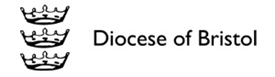 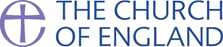 Application FormSt Mary’s AlmondsburyApplication for the post of: Parish Administrator, St Mary’s AlmondsburyPlease return this from when complete to: Rev Anjali Kanagaratnam, Priest in Charge, South Severnside Benefice, The Vicarage, 3 Sundays Hill, Almondsbury, Bristol  BS32 4DS by Friday 22 March 2024.Surname:First Name:Date of Birth:Home Address:(Current)Post Code:Telephone – Day:Home Address:(Current)Post Code:Telephone – Evening:Home Address:(Current)Post Code:Email address:How long have you lived at the above address? (if less than 12 months please provide previous address)How long have you lived at the above address? (if less than 12 months please provide previous address)How long have you lived at the above address? (if less than 12 months please provide previous address)How long have you lived at the above address? (if less than 12 months please provide previous address)Previous address:Post Code:Time at this address:Summary of qualifications and training relevant to the duties of the  postSummary of qualifications and training relevant to the duties of the  postSummary of qualifications and training relevant to the duties of the  postSummary of qualifications and training relevant to the duties of the  postSummary of qualifications and training relevant to the duties of the  postSummary of qualifications and training relevant to the duties of the  postQualification/ TrainingIncluding when and where awardedDate(s):Previous experience relevant to the duties of the post – continue on a separate sheet if necessaryPrevious experience relevant to the duties of the post – continue on a separate sheet if necessaryPrevious experience relevant to the duties of the post – continue on a separate sheet if necessaryPrevious experience relevant to the duties of the post – continue on a separate sheet if necessaryPrevious experience relevant to the duties of the post – continue on a separate sheet if necessaryPrevious experience relevant to the duties of the post – continue on a separate sheet if necessaryWhy are you applying for this post?Why are you applying for this post?Why are you applying for this post?Why are you applying for this post?Why are you applying for this post?Why are you applying for this post?Please give details of two referees one of whom should have experience of you in a work environment.Please give details of two referees one of whom should have experience of you in a work environment.Please give details of two referees one of whom should have experience of you in a work environment.Please give details of two referees one of whom should have experience of you in a work environment.Please give details of two referees one of whom should have experience of you in a work environment.Please give details of two referees one of whom should have experience of you in a work environment.Referee 1Referee 1Referee 1Referee 1Referee 1Referee 1First Name:Surname:Surname:Surname:Role:Email address:Email address:Email address:Address:PostcodePostcodePostcodeAddress:Telephone:Telephone:Telephone:Referee 2Referee 2Referee 2Referee 2Referee 2Referee 2First Name:Surname:Surname:Surname:Role:Email address:Email address:Email address:Address:PostcodePostcodePostcodeAddress:Telephone:Telephone:Telephone: